ПАМЯТКА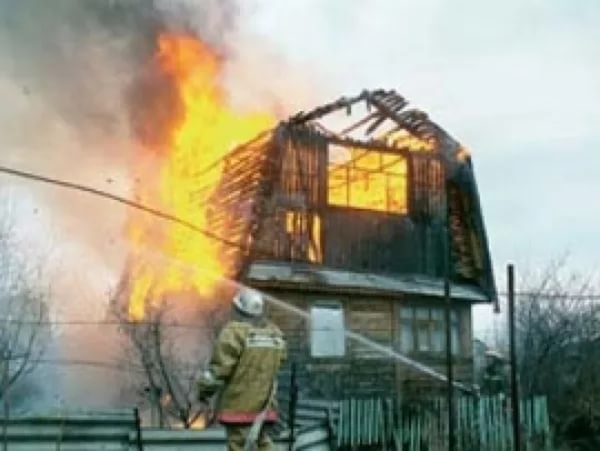 «Соблюдение мер пожарной безопасности на дачном участке».С наступлением весенне-летнего периода возрастает  угроза возникновения пожара.Уважаемые владельцы дачных участков!В пожароопасный период на дачных участкахЗ А П Р Е Щ А Е Т С Я:Выжигать сухую траву; 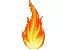 Складировать на участках отходы и  мусор;Бросать непотушенные спички и окурки;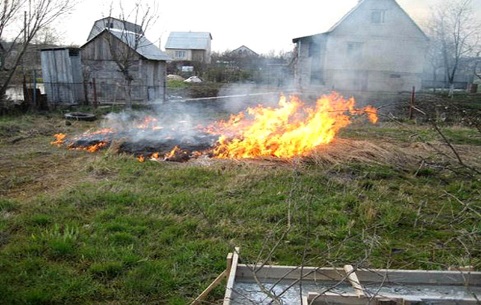 Оставлять на солнце тару с горючими жидкостями, баллоны   с сжиженными газами;Разводить костры, сжигать мусор, отходы, тару;Оставлять без присмотра топящиеся печи.Чтобы избежать пожара необходимо:соблюдать меры предосторожности при пользовании газовыми приборами;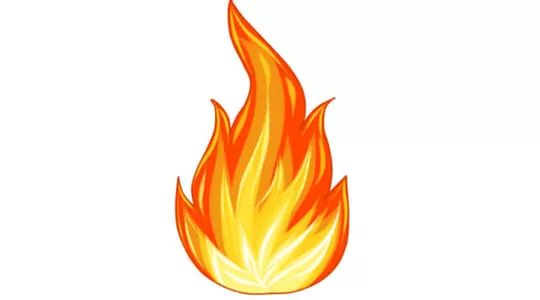 иметь на участке запасы воды для пожаротушения; 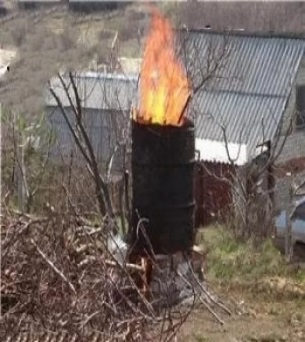 сухую траву, строительный мусор – складировать и сжигать в контейнерах (бочках);своевременно ремонтировать отопительные печи, очищать дымоходы от сажи;обустроить противопожарные разрывы путём выкоса травы и вспашки между постройками, дачными участками и вокруг садоводческого товарищества.ЗАЩИТИМ СВОЙ ДОМ, СВОЮ СОБСТВЕННОСТЬ ОТ ПОЖАРА!!!При возникновении пожара необходимо немедленно вызвать пожарную охрану по телефонам:  74-20-01, «01», с мобильного «112».Инструктор по противопожарной профилактике ПЧ (поселок Солнечный) филиала казенногоучреждения ХМАО-Югры «Центроспас-Югория»по Сургутскому району Ю.А. Пустовая 